.Dance starts 16 counts in at vocals[1-8] Step R Forward, Front Mambo, Back Mambo, Side Rock, Ball Cross[9-16] Side Step, Hip Sway, Behind, 1/4 Step, Step Forward, Rock Forward, ½ Turn Triple(Optional: Feel free to add an extra full turn during 7&8)Start again! Make it slow and sexy!Contact: (oneraddj@gmail.com)You Look Good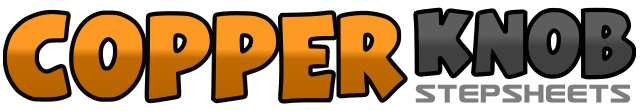 .......Count:16Wall:4Level:High Beginner.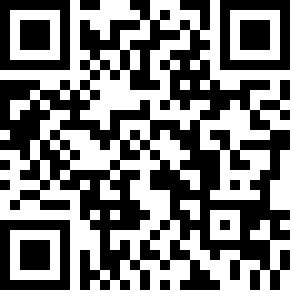 Choreographer:Rick Dominguez (USA) - January 2017Rick Dominguez (USA) - January 2017Rick Dominguez (USA) - January 2017Rick Dominguez (USA) - January 2017Rick Dominguez (USA) - January 2017.Music:You Look Good - Lady AYou Look Good - Lady AYou Look Good - Lady AYou Look Good - Lady AYou Look Good - Lady A........1Step R forward2&3Step L forward, Recover onto R, Step L back4&5Step R back, Recover onto L, Step R forward6&7Step L to left, Recover onto R, Cross L over R&8Step R to right, Cross L over R1,2Step R to right, Sway hips to right with a snap/bump on 2 (have fun with this move, make it sexy, dip and sway, or use hands with a snap on count 2, change it up with the song)3&4Step R behind L, Turn ¼ left as you step L forward. Step R forward5,6Rock L forward, Recover onto R7&8Turn 1/4 left as you step L to left, Step R next to L, Turn 1/4 left as you step L forward